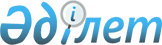 Об утверждении Методики оценки эффективности деятельности исполнительных органов, финансируемых из областного бюджета, бюджетов города республиканского значения, столицы, местных исполнительных органов районов (городов областного значения) по применению информационных технологий
					
			Утративший силу
			
			
		
					Приказ Министра транспорта и коммуникаций Республики Казахстан от 25 июля 2012 года № 457. Зарегистрирован в Министерстве юстиции Республики Казахстан 10 декабря 2012 года № 8177. Утратил силу приказом Председателя Агентства Республики Казахстан по связи и информации от 6 августа 2014 года № 186      Сноска. Утратил силу приказом Председателя Агентства РК по связи и информации от 06.08.2014 № 186.      Во исполнение пункта 16 Правил проведения оценки эффективности деятельности исполнительных органов, финансируемых из областного бюджета, бюджетов города республиканского значения, столицы, местных исполнительных органов районов (городов областного значения), утвержденных постановлением Правительства Республики Казахстан от 14 июня 2010 года № 573, ПРИКАЗЫВАЮ:



      1. Утвердить прилагаемую Методику оценки эффективности деятельности исполнительных органов, финансируемых из областного бюджета, бюджетов города республиканского значения, столицы, местных исполнительных органов районов (городов областного значения) по применению информационных технологий.



      2. Департаменту государственной политики в сфере информационных технологий Министерства транспорта и коммуникаций Республики Казахстан (Елеусизова К.Б.) обеспечить:



      1) государственную регистрацию настоящего приказа в Министерстве юстиции Республики Казахстан;



      2) после государственной регистрации настоящего приказа в Министерстве юстиции Республики Казахстан обеспечить его официальное опубликование и размещение на интернет-ресурсе Министерства транспорта и коммуникаций Республики Казахстан.



      3. Признать утратившим силу приказ Министра связи и информации Республики Казахстан от 14 июня 2011 года № 168 «Об утверждении Методики оценки эффективности деятельности исполнительных органов, финансируемых из областного бюджета, бюджетов города республиканского значения, столицы, местных исполнительных органов районов (городов областного значения) по применению информационных технологий» (зарегистрирован в Реестре государственной регистрации нормативных правовых актов за № 7044, опубликован в акте «Собрание актов центральных исполнительных и иных государственных органов Республики Казахстан 2011 года, № 36»).



      4. Контроль за исполнением настоящего приказа возложить на вице-министра транспорта и коммуникаций Республики Казахстан Сарсенова С.С.



      5. Настоящий приказ вводится в действие по истечении десяти календарных дней со дня первого официального опубликования.      Министр                                          А. Жумагалиев

«СОГЛАСОВАНО»

Министр экономического развития

и торговли Республики Казахстан

_____________________ Е. Досаев

12 ноября 2012 года

Утверждена      

приказом Министра   

транспорта и коммуникаций

Республики Казахстан  

от 25 июля 2012 года № 457 

Методика оценки эффективности деятельности исполнительных

органов, финансируемых из областного бюджета, бюджетов города

республиканского значения, столицы, местных исполнительных

органов районов (городов областного значения) по применению

информационных технологий 

1. Общие положения

      1. Настоящая Методика оценки эффективности деятельности исполнительных органов, финансируемых из областного бюджета, бюджетов города республиканского значения, столицы, местных исполнительных органов районов (городов областного значения) по применению информационных технологий (далее – Методика) разработана в целях реализации постановления Правительства Республики Казахстан от 14 июня 2010 года № 573 «Об утверждении Правил проведения оценки эффективности деятельности исполнительных органов, финансируемых из областного бюджета, бюджетов города республиканского значения, столицы, местных исполнительных органов районов (городов областного значения)» (далее - Правила).



      2. Методика предназначена для определения совокупности процедур по оценке эффективности применения информационных технологий исполнительными органами, финансируемыми из областного бюджета, бюджетов города республиканского значения, столицы, местных исполнительных органов районов (городов областного значения) (далее исполнительные органы) для оптимизации процессов и повышения прозрачности деятельности государственного органа.



      3. В настоящей Методике используются следующие понятия и определения:



      1) информационная система - система, предназначенная для хранения, обработки, поиска, распространения, передачи и предоставления информации с применением аппаратно-программного комплекса;



      2) информационные технологии - совокупность методов, производственных процессов и программно-технических средств, объединенных в технологический комплекс, обеспечивающий сбор, создание, хранение, накопление, обработку, поиск, вывод, копирование, передачу и распространение информации;



      3) межведомственный документооборот только в электронном виде – это обмен электронными документами, входящими в состав утвержденных исполнительным органом перечня документов и номенклатуры дел, образующихся в деятельности исполнительного органа – участника системы электронного документооборота в формате электронного документа со сроком хранения до 5 лет, между государственными органами или должностными лицами – участниками системы электронного документооборота различных отраслей государственного управления, без дублирования на бумажных носителях;



      4) интернет-ресурс – электронный информационный ресурс, технология его ведения и (или) использования, функционирующие в открытой информационно-коммуникационной сети, а также организационная структура, обеспечивающая информационное взаимодействие;



      5) внутренний документооборот только в электронном виде - это обмен электронными документами, входящими в состав утвержденных исполнительным органом – участником системы электронного документооборота перечня документов и номенклатуры дел, образующиеся в деятельности исполнительного органа – участника системы электронного документооборота в формате электронного документа со сроком хранения до 5 лет, между структурными подразделениями внутри одного исполнительного органа - участника системы электронного документооборота соответствующей отрасли государственного управления, без дублирования на бумажных носителях;



      6) система электронного документооборота (далее - СЭД) – система обмена электронными документами, отношения между участниками которой регулируются Законом Республики Казахстан от 7 января 2003 года «Об электронном документе и электронной цифровой подписи» и постановлением Правительства Республики Казахстан от 17 апреля 2004 года № 430 «Об утверждении Правил электронного документооборота».



      4. Оценка применения информационных технологий исполнительными органами осуществляется по итогам отчетного календарного года Рабочей группой по оценке применения информационных технологий (далее – Рабочая группа), состав которой утверждается Акимом области (городов Астана и Алматы) (далее - Аким).



      5. Оценка осуществляется согласно графику проведения ежегодной оценки эффективности деятельности исполнительных органов, утверждаемого Акимом.



      6. Исполнительные органы предоставляют отчет по оценке применения информационных технологий в Акимат области, городов Астана и Алматы (далее - Акимат) по форме согласно приложению 1 к Методике и отчет по использованию системы электронного документооборота по форме согласно приложению 2 к Методике.



      7. Рабочая группа проводит анализ сведений, полученных от исполнительных органов, на предмет их достоверности, путем сопоставления с данными, полученными из информационных систем электронного документооборота, и использовать результаты проверок других контрольных органов за отчетный период.



      8. Рабочая группа отвечает за сохранность и конфиденциальность сведений, полученных в процессе оценки.



      9. Рабочая группа не позднее 1 июня текущего года направляют заключения по соответствующим направлениям в оцениваемые исполнительные органы.



      10. Рабочая группа не позднее 15 июня текущего года представляет заключения о результатах оценки применения информационных технологий исполнительным органом скорректированные с учетом результатов обжалования в уполномоченный орган по государственному планированию области, города республиканского значения, столицы по форме согласно приложению 3 к Методике.



      11. Аким в срок не позднее 25 июля текущего года представляет в центральный уполномоченный орган по государственному планированию отчетную информацию о проведении оценки применения информационных технологий исполнительным органом.



      12. Оценка применения информационных технологий исполнительным органом осуществляется по следующим критериям:



      1) качество запланированных мероприятий по применению информационных технологий в исполнительном органе;



      2) эффективность интернет-ресурса;



      3) использование межведомственных информационных систем;



      4) автоматизация функций (процессов) исполнительного органа;



      5) качество внедрения информационных систем.



      13. По каждому критерию определяются показатели, в соответствии с которыми выставляется баллы. Баллы выставляются согласно критериям и показателям оценки применения информационных технологий согласно приложения 4 к Методике.



      Баллы проставляются с учетом степени значимости критериев по применению информационных технологий. В частности:



      1) по критерию «Качество запланированных мероприятий по применению информационных технологий в исполнительном органе» проставляется 10 баллов, с учетом того, что исполнительный орган определяет и утверждает свои мероприятия по применению информационных технологий, а также обеспечивает их реализацию;



      2) по критерию «Эффективность интернет-ресурса» проставлено 20 баллов исходя из того, что данный критерий направлен на обеспечение прозрачности и подотчетности деятельности исполнительных органов перед обществом;



      3) по критерию «Использование межведомственных информационных систем» проставлено 25 баллов с учетом того, что данный критерий направлен на оптимизацию деятельности исполнительного органа, повышение оперативности при работе с документами, сокращение времени создания, обработки и отправки документа, уменьшение доли бумажного документооборота;



      4) по критерию «Автоматизация функций (процессов) исполнительного органа» проставлено наибольшее количество баллов, равное 45, учитывая, что применение информационных технологий в первую очередь направляется на автоматизацию функций (процессов) исполнительного органа при оказании услуг населению и бизнесу, сокращению административных барьеров и непосредственного контакта населения и бизнеса с исполнительным органом;



      5) по критерию «Качество внедрения информационных систем» определены показатели, характеризующие несоответствие этапов создания информационных систем действующим стандартам в области информационных технологий, что влечет за собой уменьшение баллов. Вычет баллов, в соответствии с приложением 4 к Методике, составляет в сумме 15 баллов и производится от максимального количества баллов, равного 100 баллам.



       Оценка применения информационных технологий исполнительным органом определяется как сумма значений критериев в соответствии с определенными весовыми баллами, указанными в приложении 4 к Методике, по следующей формуле:

       N= P1 + P2 + P3 + P4 +Р5

где N - общий балл оценки применения информационных технологий исполнительным органом, P – значение критерия.



      14. Расчет значений критериев осуществляется исходя из суммы всех показателей данного критерия в соответствии с баллами показателей, указанными в таблице приложения 4 к Методике, по следующей формуле:

      P = (Сi*Vi) + (Сi+1*Vi+1) + (Сi+2*Vi+2) + …

где P – значение критерия, C – значение показателя, V – балл показателя, i - интервал от 1 до количества показателей для данного критерия. 

2. Оценка по критерию «Качество запланированных мероприятий

по применению информационных технологий в исполнительном органе»

      15. Под оценкой качества запланированных мероприятий по применению информационных технологий в исполнительном органе понимается наличие в программах развития территорий и других планах, утвержденных Акимом, руководителем аппарата и заместителем руководителя аппарата мероприятий, направленных на эффективное применение информационных технологий в исполнительном органе, а именно:



      на эффективное использование единой системы электронного документооборота (исключение дублирования корреспонденции на бумажном носителе, увеличение количества рабочих мест);



      на повышение уровня доступности и открытости интернет-ресурсов (увеличение количества пользователей, актуализация информации);



      на депонирование и регистрацию ведомственных информационных систем, а также актуализацию информации по ведомственным информационным системам в депозитарии информационных систем, программных продуктов, программных кодов и нормативно-технической документации (актуализация программных продуктов, программных кодов и нормативно-технической документации);



      на проведение аттестации ведомственных информационных систем на соответствие требованиям информационной безопасности (обеспечение информационной безопасности);



      автоматизация бизнес-процессов в рамках разработки новых информационных систем или модернизации существующих.



      16. Источником информации для оценки показателя является информация, указанная в графе 3 строки 1 формы отчетности, предоставляемой в Акимат согласно приложению 1 к Методике.



      17. Рабочая группа в ходе оценки деятельности исполнительного органа по данному показателю проверяют указанную в отчетности информацию исполнительного органа путем выезда непосредственно в исполнительный орган.



      18. Максимальный балл за качество мероприятий по применению информационных технологий составляет 10 баллов и определяется путем суммирования весовых значений направлений, указанных в Оценке по критерию «Качество запланированных мероприятий по применению информационных технологий в исполнительном органе» согласно приложению 5 к Методике. При отсутствии необходимости депонирования и регистрации ведомственных информационных систем, актуализации информации по ведомственным информационным системам в депозитарии информационных систем, программных продуктов, программных кодов и нормативно-технической документации или проведения аттестации ведомственных информационных систем на соответствие требованиям информационной безопасности, присваивается максимальное значение по данному направлению. 

3. Оценка по критерию «Эффективность интернет-ресурса»

      19. Оценка производится по следующим показателям:



      1) Продвижение интернет-ресурса;



      2) Полнота и качество информации. 

Параграф 1. Оценка по показателю «Продвижение интернет-ресурса»

      20. Под продвижением интернет-ресурса понимается присутствие ссылок на официальный интернет-ресурс исполнительного органа в международных поисковых системах (google, yandex, rambler, yahoo) по запросу наименования исполнительного органа для осуществления поиска и повышения цитируемости интернет-ресурса.



      21. Рабочая группа в ходе оценки применения информационных технологий исполнительного органа по данному показателю проверяют путем поиска в международных поисковых системах (google, yandex, rambler, yahoo) ссылок на официальный интернет-ресурс исполнительного органа.



      22. Анализ данных по продвижению официального интернет-ресурса исполнительного органа в сети Интернет проводится ежеквартально, в разные дни недели и время суток.



      23. Если в ходе анализа ссылка на интернет-ресурс исполнительного органа находится на первых 10 позициях результатов поиска, то ему присваивается 5 балла.



      Если в ходе анализа ссылка на интернет-ресурс исполнительного органа находится на 11-20 позициях результатов поиска, то ему присваивается 3 балла.



      Если в ходе анализа ссылка на интернет-ресурс исполнительного органа находится на 21-40 позициях результатов поиска, то ему присваивается 1 балл.



      Если в ходе анализа ссылка на интернет-ресурс исполнительного органа ниже 40-ой позиции или не находится в результатах поиска, то ему присваивается 0 баллов. 

Параграф 2. Оценка по показателю «Полнота и качество информации»

      24. Под полнотой информации на интернет-ресурсе понимается наличие информации, перечень которой определен Законом Республики Казахстан от 27 ноября 2000 года «Об административных процедурах» и постановлением Правительства Республики Казахстан от 3 октября 2007 года № 891 «Об утверждении перечня электронных информационных ресурсов о государственных органах, размещаемых на интернет-ресурсах государственных органов». Под качеством информации понимается достаточность, достоверность, своевременность и доступность информации. Расчет по показателю полноты и качества информации производится по индикаторам, указанным в Оценке по показателю «Полнота и качество информации» для интернет-ресурсов согласно приложению 6 (далее – приложение 6) к Методике.



      25. Рабочая группа в ходе оценки применения информационных технологий исполнительного органа по данному показателю проверяют официальный интернет-ресурс исполнительного органа путем анализа языковых версий интернет-ресурса на государственном и русском языках согласно приложению 6 к Методике ежеквартально, в разные дни недели и время суток.



      26. Значение оценки по показателю «полнота и качество информации» определяется путем суммирования баллов по языковым версиям интернет-ресурса на государственном и русском языках в соответствии с таблицей приложения 6 к Методике и делением полученного результата на максимальное значение показателя, равного 100 баллам, с последующим умножением результата на 15.



      При проведении оценки по данному показателю учитываются также критерии, влияющие на качество интернет-ресурса, указанные в примечании к таблице приложения 6 к Методике. В случае выявления недостатков производится вычет 0,1 балла из весового значения параметра за каждый выявленный недостаток, но не более 25 (двадцати пяти) процентов от весового значения параметра. 

4. Оценка по критерию «Использование межведомственных

информационных систем»

      27. Оценка по критерию «Использование межведомственных информационных систем» производится по следующим подкритериям:



      1) использование системы электронного документооборота в делопроизводстве;



      2) применение архива электронных документов;



      3) наполнение информационной системы «Государственная база данных «е-лицензирование» и автоматизированной информационной системы «Электронные государственные закупки». 

4.1 Оценка по подкритерию «Использование системы

электронного документооборота в делопроизводстве»

      28. Оценка производится по следующим показателям:



      1) доля межведомственного документооборота только в электронном виде;



      2) доля внутреннего документооборота только в электронном виде;



      3) доля своевременно зарегистрированных электронных документов;



      4) доля зарегистрированных электронных обращений физических и юридических лиц, поступивших с портала «электронного правительства»;



      5) доля согласования межведомственных документов внутри исполнительного органа;



      6) доля списанных электронных документов в архив Единой системы электронного документооборота (далее – ЕСЭДО).



      29. Рабочая группа в ходе оценки применения информационных технологий исполнительного органа – участника СЭД по данному показателю проверяют указанную в отчетности информацию исполнительного органа – участника СЭД путем просмотра статистических отчетов из ведомственной системы ЕСЭДО/СЭД за отчетный календарный год. 

Параграф 1. Оценка по показателю «Доля межведомственного

документооборота только в электронном виде»

      30. Оценке по данному показателю подлежит доля отправленных документов только в электронном виде от общего количества документов, входящих в состав утвержденных исполнительным органом перечня документов и номенклатуры дел, образующихся в деятельности исполнительного органа – участника СЭД в формате электронного документа со сроком хранения до 5 лет и подлежащих отправке государственным органам или должностным лицам – участникам СЭД.



      31. Источником информации для оценки показателя является информация, указанная в графе 3 строки 2.1.1 формы отчетности, предоставляемой в Акимат согласно приложению 1 к Методике.



      32. Оценка по данному показателю определяется путем деления количества отправленных документов только в электронном виде, на количество межведомственных документов, входящих в состав утвержденных исполнительным органом перечня документов и номенклатуры дел, образующихся в деятельности исполнительного органа – участника СЭД, с последующим умножением полученного результата на 3.



      Например, общее количество документов, входящих в состав утвержденных исполнительным органом перечня документов и номенклатуры дел, образующихся в деятельности исполнительного органа – участника СЭД в формате электронного документа со сроком хранения до 5 лет и подлежащих отправке в государственные органы – участникам СЭД составляет 500, из них количество документов, направленных через ЕСЭДО в другие государственные органы – участники СЭД только в электронном виде составляет 200. Расчет производится следующим образом: 200/500*3=1,2 балла. Таким образом, доля межведомственного документооборота только в электронном виде, без дублирования на бумажном носителе составила 1,2 балла. 

Параграф 2. Оценка по показателю «Доля внутреннего

документооборота только в электронном виде»

      33. Оценке по данному показателю подлежит эффективность использования ведомственной системы электронного документооборота (ЕСЭДО/СЭД) для осуществления обмена корреспонденцией между структурными подразделениями внутри одного исполнительного органа - участника СЭД соответствующей отрасли государственного управления, а именно доля документов в базах данных ЕСЭДО/СЭД направленных только в электронном виде, в общем количестве внутренних документов, в том числе нормативных актов и организационно-распорядительных документов (кроме документов ограниченного распространения с пометкой «Для служебного пользования», или составляющих государственные секреты Республики Казахстан), входящих в состав утвержденных исполнительным органом – участником СЭД перечня документов и номенклатуры дел, образующиеся в деятельности исполнительного органа – участника СЭД в формате электронного документа со сроком хранения до 5 лет.



      34. Источником информации для оценки показателя является информация, указанная в графе 3 строки 2.1.2 формы отчетности, предоставляемой в Акимат согласно приложению 1 к Методике.



      35. Оценка по данному показателю определяется путем деления количества отправленных документов только в электронном виде, на общее количество внутренних документов, входящих в состав утвержденных исполнительным органом перечня документов и номенклатуры дел, образующихся в деятельности исполнительного органа – участника СЭД, с последующим умножением полученного результата на 3.



      Например, общее количество внутренних документов, в том числе нормативных актов и организационно-распорядительных документов (кроме документов ограниченного распространения с пометкой «Для служебного пользования», или составляющих государственные секреты Республики Казахстан), входящих в состав утвержденных исполнительным органом – участником СЭД перечня документов и номенклатуры дел, образующихся в деятельности исполнительного органа – участника СЭД в формате электронного документа со сроком хранения до 5 лет составляет 500, из них количество документов в ЕСЭДО/СЭД, направленных только в электронном виде, составляет 200. Расчет производится следующим образом: 200/500*3=1,2 балла. Таким образом, доля внутреннего документооборота только в электронном виде составила 1,2 балла. 

Параграф 3. Оценка по показателю «Доля своевременно

зарегистрированных электронных документов»

      36. Оценке по данному показателю подлежит регистрация внешней/внутренней входящей корреспонденции в день их поступления в исполнительный орган – участнику СЭД посредством ЕСЭДО, а именно доля своевременно зарегистрированных электронных документов в общем количестве электронных внутренних/внешних входящих документов, поступивших в систему ЕСЭДО/СЭД. При поступлении внешней/внутренней входящей корреспонденции после установленного в исполнительном органе – участнике СЭД времени окончания приема, дату регистрации документа - следующий рабочий день считать своевременной.



      37. Источником информации для оценки показателя является информация, указанная в графе 3 строки 2.1.3 формы отчетности, предоставляемой в Акимат согласно приложению 1 к Методике.



      38. Оценка по данному показателю определяется путем деления количества своевременно зарегистрированных электронных внешних/внутренних входящих документов в системе ЕСЭДО/СЭД на общее количество электронных внутренних/внешних входящих документов, поступивших в систему ЕСЭДО/СЭД, с последующим умножением полученного результата на 3.



      Например, общее количество электронных внутренних/внешних входящих документов, поступивших в систему ЕСЭДО/СЭД, составляет 500, из них количество своевременно зарегистрированных электронных внешних/внутренних входящих документов в системе ЕСЭДО/СЭД составляет 200. Расчет производится следующим образом: 200/500*3=1,2 балла. Таким образом, оценка по показателю «Доля своевременно зарегистрированных электронных документов» составила 1,2 балла. 

Параграф 4. Оценка по показателю «Доля зарегистрированных

электронных обращений физических и юридических лиц,

поступивших с портала «электронного правительства»

      39. Оценке по данному показателю подлежит доля зарегистрированных электронных обращений физических и юридических лиц, поступивших с портала «электронного правительства» в общем количестве поступивших электронных обращений исполнительному органу – участнику СЭД.



      40. Источником информации для оценки показателя является информация, указанная в графе 3 строки 2.1.4 формы отчетности, предоставляемой в Акимат согласно приложению 1 к Методике.



      41. Оценка по данному показателю определяется путем деления количества зарегистрированных электронных обращений физических и юридических лиц, поступивших с портала «электронного правительства» на общее количество поступивших электронных обращений исполнительному органу – участнику СЭД, с последующим умножением полученного результата на 2.



      Например, общее количество поступивших электронных обращений исполнительному органу – участнику СЭД составляет 500, из них количество зарегистрированных электронных обращений составляет 200. Расчет производится следующим образом: 200/500*2=0,8 балла. Таким образом, доля зарегистрированных электронных обращений, поступивших с портала «электронного правительства, составила 0,8 балла. 

Параграф 5. Оценка по показателю «Доля согласования

межведомственных электронных документов внутри

исполнительного органа»

      42. Оценке по данному показателю подлежит полнота использования процесса согласования (один и более этапов согласований) и подписания проектов электронных документов в ЕСЭДО/СЭД в последующем направляемых государственным органам – участникам СЭД, а именно доля подписанных проектов электронных документов, согласованных в электронном виде, в общем количестве подписанных проектов электронных документов.



      43. Источником информации для оценки показателя является информация, указанная в графе 3 строки 2.1.5 формы отчетности, предоставляемой в Акимат согласно приложению 1 к Методике.



      44. Оценка по данному показателю определяется путем деления количества подписанных проектов электронных документов, согласованных в электронном виде, на общее количество подписанных проектов электронных документов, с последующим умножением полученного результата на 3.



      Например, количество подписанных проектов электронных документов направленных внешним корреспондентам, согласованных в электронном виде, составляет 200, общее количество подписанных проектов электронных документов составляет 500. Расчет производится следующим образом: 200/500*3=1,2 балла. Таким образом, доля согласованных межведомственных электронных документов составила 1,2 балла. 

Параграф 6. Оценка по показателю «Доля подготовленных

электронных документов к передаче в архив»

      45. Оценке по данному показателю подлежит подготовка документов для передачи в архив (делопроизводство по которым закрыто), а именно доля подготовленных к передаче в архив электронных документов в общем количестве исполненных электронных документов.



      46. Источником информации для оценки показателя является информация, указанная в графе 3 строки 2.1.6 формы отчетности, предоставляемой в Акимат согласно приложению 1 к Методике.



      47. Рабочая группа в ходе оценки применения информационных технологий исполнительного органа - участника СЭД по данному показателю проверяют указанную в отчетности информацию исполнительного органа – участника СЭД путем просмотра статистических отчетов из ведомственной системы ЕСЭДО/СЭД по документам, подготовленным к передаче в архив по истечении оперативного срока хранения документации, определенного нормативными правовыми актами, утвержденными уполномоченным органом управления архивами и документацией.



      48. Оценка определяется путем деления количества подготовленных электронных документов в ЕСЭДО/СЭД для передачи в архив электронных документов на общее количество исполненных электронных документов, с последующим умножением полученного результата на 1.



      Например, общее количество исполненных электронных документов составляет 500, из них количество подготовленных электронных документов в архив составляет 200. Расчет производится следующим образом: 200/500*1=0,4 балла. Таким образом, оценка по показателю «Доля списанных электронных документов в архив» составила 0,4 балла. 

4.2 Оценка по подкритерию «Применение архивов

электронных документов»

      49. Под оценкой по данному подкритерию понимается наличие системы ведомственного архива электронных документов.



      50. Источником информации для оценки показателя является информация, указанная в графе 3 строки 2.2 формы отчетности, предоставляемой в Акимат согласно приложению 1 к Методике.



      51. Рабочая группа в ходе оценки применения информационных технологий исполнительного органа по данному подкритерию проверяют указанную в отчетности информацию исполнительного органа путем просмотра:



      1) электронной описи дел, документов постоянного хранения;



      2) электронной описи дел, документов по личному составу;



      3) электронной описи дел, документов временного хранения;



      4) электронного акта о выделении к уничтожению документов, не подлежащих хранению.



      52. Максимальная оценка по данному подкритерию составляет 2 балла. Оценка по данному подкритерию состоит из наличия электронной описи дел, документов постоянного хранения с весовым значением 0,5 балла, электронной описи дел, документов по личному составу с весовым значением 0,5 балла, электронной описи дел, документов временного хранения с весовым значением 0,5 балла и электронного акта о выделении к уничтожению документов, не подлежащих хранению с весовым значением 0,5 балла. 

4.3 Оценка по подкритерию «Наполнение информационной системы

«Государственная база данных «е-лицензирование» и

автоматизированной информационной системы «Электронные

государственные закупки»

      53. Оценке по данному подкритерию подлежат:



      доля наполнения исполнительным органом информационной системы «Государственная база данных «е-лицензирование»;



      доля наполнения исполнительным органом автоматизированной информационной системы «Электронные государственные закупки».



      54. Источником информации для оценки подкритерия является информация, указанная в графе 3 строки 2.3 формы отчетности, предоставляемой в Акимат согласно приложению 1 к Методике.



      55. Рабочая группа в ходе оценки применения информационных технологий исполнительного органа по данному подкритерию проверяют указанную в отчетности информацию исполнительного органа путем просмотра статистики по наполнению информационных систем исполнительным органом.



      56. Максимальный балл по данному подкритерию составляет 8 балла. Оценка по данному подкритерию производится путем суммирования доли наполнения исполнительным органом информационной системы «Государственная база данных «е-лицензирование» с весовым значением 4 балла и доли наполнения исполнительным органом автоматизированной информационной системы «Электронные государственные закупки» с весовым значением 4 балла. В исполнительных органах, не являющихся лицензиарами, оценка по наполнению информационной системы «Государственная база данных «е-лицензирование» не производится, и весовое значение этой доли суммируется к весовому значению доли наполнения исполнительным органом автоматизированной информационной системы «Электронные государственные закупки».



      Доля наполнения информационной системы «Государственная база данных «е-лицензирование» определяется путем деления количества лицензий, сформированных в отчетный период в информационной системе «Государственная база данных «е-лицензирование», на общее количество лицензий, выданных в отчетном периоде, с последующим умножением полученного результата на 4. В случае если информационная система была внедрена не с начала отчетного периода, то при расчете учитывается количество выданных лицензий и количество сформированных лицензий в информационной системе «Государственная база данных «е-лицензирование» с момента внедрения по окончании отчетного периода. Оценка исполнительных органов, в которые внедрение информационной системы «Государственная база данных «е-лицензирование» планируется в 2012 году, составляет 0,5 балла.



      Доля наполнения автоматизированной информационной системы «Электронные государственные закупки» определяется путем деления объема средств, использованных в рамках электронных государственных закупок в отчетном периоде, на общий объем средств, использованных в рамках государственных закупок в отчетном периоде, с последующим умножением полученного результата на 4. 

5. Оценка по критерию «Автоматизация функций (процессов) исполнительного органа»

      57. Оценка производится по следующим показателям:



      1) доля автоматизированных функций (процессов) исполнительного органа;



      2) доля автоматизированных функций (процессов) исполнительного органа в отчетном периоде;



      3) доля частично/полностью автоматизированных функций (процессов) исполнительного органа. 

Параграф 1. Оценка по показателю «Доля автоматизированных

функций (процессов) исполнительного органа»

      58. Оценке по данному показателю подлежит соотношение количества автоматизированных посредством информационных систем функций (процессов) исполнительного органа к общему количеству функций (процессов) исполнительного органа, подлежащих автоматизации. Перечень функций (процессов) исполнительного органа, подлежащих автоматизации, определяется Акиматом и утверждается исполнительным органом.



      59. Рабочая группа в ходе оценки применения информационных технологий исполнительного органа по данному показателю проверяет факт автоматизации функций (процессов) исполнительного органа путем изучения ведомственных информационных систем.



      60. Оценка определяется путем деления автоматизированных функций (процессов) исполнительного органа на общее количество функций (процессов) исполнительного органа, подлежащих автоматизации, с последующим умножением полученного результата на 25.



      Например, общее количество функций (процессов) исполнительного органа, подлежащих автоматизации, составляет 50, количество функций (процессов) исполнительного органа, автоматизированных посредством информационных систем, составляет 20. Расчет производится следующим образом: 20/50*25=10 баллов. Таким образом, оценка по показателю «Доля автоматизированных функций (процессов) исполнительного органа» составила 10 баллов. 

Параграф 2. Оценка по показателю «Доля автоматизированных

функций (процессов) исполнительного органа в отчетном периоде»

      61. Оценке по данному показателю подлежит соотношение количества функций (процессов) исполнительного органа, автоматизированных в отчетном периоде посредством информационных систем, к сумме функций (процессов), автоматизированных в отчетном периоде, и функций (процессов), подлежащих автоматизации после отчетного периода.



      62. Рабочая группа в ходе оценки применения информационных технологий исполнительного органа по данному показателю проверяют представленные исполнительным органом документы, подтверждающие факт автоматизации функций (процессов) исполнительного органа в отчетном периоде.



      63. Оценка определяется путем деления количества функций (процессов) исполнительного органа, автоматизированных в отчетном периоде, на сумму функций (процессов), автоматизированных в отчетном периоде, и функций (процессов), подлежащих автоматизации после отчетного периода, с последующим умножением полученного результата на 15.



      Например, количество функций (процессов), автоматизированных в отчетном периоде, и функций (процессов), подлежащих автоматизации после отчетного периода составляет 20, количество автоматизированных функций (процессов) исполнительного органа в отчетном периоде составляет 5. Расчет производится следующим образом: 5/20*15=3,75 балла. Таким образом, оценка по показателю «Доля автоматизированных функций (процессов) исполнительного органа в отчетном периоде» составила 3,75 балла. 

Параграф 3. Оценка по показателю «Доля частично/полностью

автоматизированных функций (процессов) исполнительного органа»

      64. Оценке по данному показателю подлежит степень автоматизации функций (процессов) исполнительного органа, в том числе доля частично автоматизированных функций (процессов) и доля полностью автоматизированных функций (процессов) исполнительного органа.



      65. Рабочая группа в ходе оценки применения информационных технологий исполнительного органа по данному показателю проверяет степень автоматизации функций (процессов) исполнительного органа путем изучения ведомственных информационных систем.



      66. Оценка определяется путем суммирования значений доли частично автоматизированных функций (процессов) и доли полностью автоматизированных функций (процессов) исполнительного органа, с последующим умножением полученного результата на 5. Доля частично автоматизированных функций (процессов) равна отношению количества частично автоматизированных функций (процессов) к общему количеству автоматизированных функций (процессов) исполнительного органа, с последующим умножением на коэффициент 0,5. Доля полностью автоматизированных функций (процессов) равна отношению количества полностью автоматизированных функций (процессов) к общему количеству автоматизированных функций (процессов) исполнительного органа, с последующим умножением на коэффициент 1.



      Например, общее количество автоматизированных функций (процессов) исполнительного органа составляет 15, количество полностью автоматизированных функций (процессов) исполнительного органа составляет 5, количество частично автоматизированных функций (процессов) исполнительного органа составляет 10. Расчет производится следующим образом: ((5*1+10*0,5)/15)*5=3,33 балла. Таким образом, оценка по показателю «Доля частично/полностью автоматизированных функций (процессов) исполнительного органа» составила 3,33 балла. 

6. Оценка по критерию «Качество внедрения

информационных систем»

      67. Оценка по данному критерию осуществляется с целью выявления перечисленных ниже показателей, характеризующих несоответствие этапов создания информационных систем стандартам в области информационных технологий:



      1) доля информационных систем, разрабатываемых в отчетном периоде, введенных в опытную и промышленную эксплуатацию в отчетном периоде без аналитических данных по оптимизации бизнес-процессов;



      2) доля несвоевременно введенных информационных систем исполнительного органа в опытную и промышленную эксплуатацию в отчетном периоде;



      3) доля информационных систем, введенных в опытную и промышленную эксплуатацию в отчетном периоде без утвержденной нормативно-технической документации;



      4) доля разрабатываемых, введенных в опытную и промышленную эксплуатацию в отчетном периоде информационных систем с не согласованной с Министерством транспорта и коммуникаций Республики Казахстан (далее - Министерство) нормативно-технической документацией в соответствии с Законом Республики Казахстан «Об информатизации» (далее - Закон);



      5) доля информационных систем, находящихся в промышленной эксплуатации и не имеющих аттестата на соответствие требованиям информационной безопасности в соответствии с Законом и постановлением Правительства Республики Казахстан от 30 декабря 2009 года № 2280 «Об утверждении Правил проведения аттестации государственных информационных систем и негосударственных информационных систем, интегрируемых с государственными информационными системами, на соответствие их требованиям информационной безопасности и принятым на территории Республики Казахстан стандартам»;



      6) доля информационных систем, не зарегистрированных или не депонированных в Государственном регистре электронных информационных ресурсов и информационных систем и Депозитарии информационных систем, программных продуктов, программных кодов и нормативно-технической документации в соответствии с Законом и постановлением Правительства Республики Казахстан от 21 ноября 2007 года № 1124 «Об утверждении Правил ведения государственного регистра электронных информационных ресурсов и информационных систем и депозитария»;



      7) доля информационных систем, находящихся в промышленной эксплуатации без интерфейса на государственном языке в соответствии с Законом;



      8) доля информационных систем, не интегрированных с компонентами «электронного правительства».



      В случае выявления показателей, характеризующих несоответствие этапов создания информационных систем стандартам в области информационных технологий, производится уменьшение баллов в соответствии с таблицей приложения 4 к Методике. Вычет баллов, в соответствии с таблицей приложения 4 к Методике, составляет в сумме 15 баллов и производится от максимального количества баллов, равного 100 баллам. 

Параграф 1. Оценка по показателю «Доля информационных систем,

созданных и введенных в промышленную и опытную эксплуатацию в

отчетном периоде без аналитических данных по оптимизации

бизнес-процессов»

      68. Оценке по данному показателю подлежит доля информационных систем, созданных и введенных в опытную и промышленную эксплуатацию в отчетном периоде без аналитических данных по оптимизации бизнес-процессов, в общем количестве информационных систем, созданных и введенных в отчетном периоде в опытную и промышленную эксплуатацию.



      69. Источником информации для оценки показателя является информация, указанная в графе 3 строки 3.1 формы отчетности, предоставляемой в Акимат согласно приложению 1 к Методике.



      70. Рабочая группа в ходе оценки применения информационных технологий исполнительного органа по данному показателю проверяют указанную в отчетности информацию исполнительного органа путем анализа аналитических данных по оптимизации бизнес-процессов.



      71. Оценка определяется путем деления количества информационных систем, разработанных в отчетном периоде без аналитических данных по оптимизации бизнес-процессов, на общее количество информационных систем, созданных и введенных в опытную и промышленную эксплуатацию в отчетном периоде, с последующим умножением полученного результата на (–2).



      Например, общее количество информационных систем, созданных и введенных в опытную и промышленную эксплуатацию в отчетном периоде, составляет 2, количество информационных систем, созданных и введенных в опытную и промышленную эксплуатацию в отчетном периоде без аналитических данных по оптимизации бизнес-процессов, составляет 1. Расчет производится следующим образом: 1/2*(-2)=-1 балл. Таким образом, оценка по данному показателю составила -1 балл. 

Параграф 2. Оценка по показателю «Доля несвоевременно введенных

информационных систем исполнительного органа в

промышленную и опытную эксплуатацию в отчетном периоде»

      72. Оценке по данному показателю подлежит доля информационных систем, у которых дата акта по вводу в опытную или промышленную эксплуатацию в отчетном периоде не соответствует дате, указанной в технико-экономических обоснованиях, технических заданиях или технических спецификациях (далее – нормативно-техническая документация) в общем количестве информационных систем, введенных в опытную или промышленную эксплуатацию в отчетном периоде.



      73. Источником информации для оценки показателя является информация, указанная в графе 3 строки 3.2 формы отчетности, предоставляемой в Акимат согласно приложению 1 к Методике.



      74. Рабочая группа в ходе оценки применения информационных технологий исполнительного органа по данному показателю проверяют указанную в отчетности информацию исполнительного органа путем анализа нормативно-технических документации и актов по вводу информационных систем в опытную или промышленную эксплуатацию.



      75. Оценка определяется путем деления количества несвоевременно введенных информационных систем исполнительного органа в опытную и промышленную эксплуатацию в отчетном периоде на общее количество информационных систем, введенных в опытную или промышленную эксплуатацию в отчетном периоде, с последующим умножением полученного результата на (-2).



      Например, общее количество информационных систем, введенных в опытную или промышленную эксплуатацию в отчетном периоде, составляет 2, количество информационных систем, у которых дата акта по вводу в опытную или промышленную эксплуатацию в отчетном периоде не соответствует дате, указанной в нормативно-технической документации составляет 1. Расчет производится следующим образом: 1/2*(-2)= -1 балл. Таким образом, оценка по показателю «Доля несвоевременно введенных информационных систем исполнительного органа в опытную и промышленную эксплуатацию в отчетном периоде» составила -1 балл. 

Параграф 3. Оценка по показателю «Доля информационных систем, введенных в опытную и промышленную эксплуатацию в отчетном

периоде без утвержденной нормативно-технической документации»

      76. Оценке по данному показателю подлежит доля информационных систем, введенных в опытную и промышленную эксплуатацию в отчетном периоде и не имеющих утвержденных нормативно-технических документаций, в общем количестве информационных систем, введенных в отчетном периоде в опытную и промышленную эксплуатацию.



      77. Источником информации для оценки показателя является информация, указанная в графе 3 строки 3.3 формы отчетности, предоставляемой в Акимат согласно приложению 1 к Методике.



      78. Рабочая группа в ходе оценки применения информационных технологий исполнительного органа по данному показателю проверяют указанную в отчетности информацию исполнительного органа путем анализа нормативно-технических документаций.



      79. Оценка определяется путем деления количества информационных систем, введенных в опытную и промышленную эксплуатацию в отчетном периоде без утвержденной нормативно-технической документации, на общее количество информационных систем, введенных в опытную или промышленную эксплуатацию в отчетном периоде, с последующим умножением полученного результата на (-2).



      Например, общее количество информационных систем, введенных в опытную или промышленную эксплуатацию в отчетном периоде, составляет 2, количество информационных систем, введенных в опытную или промышленную эксплуатацию в отчетном периоде без утвержденной нормативно-технической документации составляет 1. Расчет производится следующим образом: 1/2*(-2)= -1 балл. Таким образом, оценка по показателю «доля информационных систем, введенных в отчетном периоде в опытную и промышленную эксплуатацию без утвержденной нормативно-технической документации» составила -1 балл. 

Параграф 4. Оценка по показателю «Доля разрабатываемых,

введенных в опытную и промышленную эксплуатацию в

отчетном периоде информационных систем с несогласованной

с Министерством нормативно-технической документацией»

      80. Оценке по данному показателю подлежит доля информационных систем, созданных, введенных в опытную и промышленную эксплуатацию в отчетном периоде, получивших отрицательное экспертное заключение Министерства в общем количестве информационных систем, созданных, введенных в опытную и промышленную эксплуатацию в отчетном периоде.



      81. Источником информации для оценки показателя является информация, указанная в графе 3 строки 3.4 формы отчетности, предоставляемой в Акимат согласно приложению 1 к Методике.



      82. Рабочая группа в ходе оценки применения информационных технологий исполнительного органа по данному показателю проверяют указанную в отчетности информацию исполнительного органа путем просмотра экспертных заключений по результатам экспертизы нормативно-технической документации.



      83. Оценка определяется путем деления количества разрабатываемых, введенных в опытную и промышленную эксплуатацию в отчетном периоде информационных систем с не согласованной с Министерством нормативно-технической документацией, на общее количество информационных систем, созданных, введенных в опытную и промышленную эксплуатацию в отчетном периоде, с последующим умножением полученного результата на (-2).



      Например, общее количество информационных систем, созданных, введенных в опытную и промышленную эксплуатацию в отчетном периоде, получивших отрицательное экспертное заключение Министерства по результатам экспертизы нормативно-технической документации, составляет 1, общее количество информационных систем, созданных, введенных в опытную и промышленную эксплуатацию в отчетном периоде, составляет 3. Расчет производится следующим образом: 1/3*(-2)= -0,67 балла. Таким образом, оценка по показателю составила -0,67 балла. 

Параграф 5. Оценка по показателю «Доля информационных систем,

находящихся в промышленной эксплуатации и не имеющих аттестата

на соответствие требованиям информационной безопасности»

      84. Оценке по данному показателю подлежит доля информационных систем исполнительного органа, находящихся в промышленной эксплуатации с 2010 года и не имеющих аттестата на соответствие требованиям информационной безопасности, в общем количестве информационных систем, находящихся в промышленной эксплуатации с 2010 года.



      85. Источником информации для оценки показателя является информация, указанная в графе 3 строки 3.5 формы отчетности, предоставляемой в Акимат согласно приложению 1 к Методике.



      86. Рабочая группа в ходе оценки применения информационных технологий исполнительного органа по данному показателю проверяют указанную в отчетности информацию исполнительного органа путем анализа акта ввода информационной системы в промышленную эксплуатацию и аттестата на соответствие требованиям информационной безопасности.



      87. Оценка определяется путем деления количества информационных систем, находящихся в промышленной эксплуатации и не имеющих аттестата на соответствие требованиям информационной безопасности, на общее количество информационных систем, находящихся в промышленной эксплуатации с 2010 года, с последующим умножением полученного результата на (-2).



      Например, общее количество информационных систем, находящихся в промышленной эксплуатации с 2010 года, составляет 4, количество информационных систем исполнительного органа, находящихся в промышленной эксплуатации с 2010 года и не имеющих аттестат на соответствие требованиям информационной безопасности, составляет 1. Расчет производится следующим образом: 1/4*(-2)= -0,5 балла. Таким образом, оценка по показателю «доля информационных систем, сданных в промышленную эксплуатацию не имеющих аттестат на соответствие требованиям информационной безопасности» составила -0,5 балла. 

Параграф 6. Оценка по показателю «Доля информационных систем,

не зарегистрированных или не депонированных в Государственном

регистре электронных информационных ресурсов и информационных

систем и Депозитарии информационных систем, программных

продуктов, программных кодов и нормативно-технической

документации»

      88. Оценке по данному показателю подлежит доля информационных систем, не зарегистрированных или не депонированных в Государственном регистре электронных информационных ресурсов и информационных систем и Депозитарии информационных систем, программных продуктов, программных кодов и нормативно-технической документации, в общем количестве информационных систем, находящихся в промышленной и опытной эксплуатации.



      89. Источником информации для оценки показателя является информация, указанная в графе 3 строки 3.6 формы отчетности, предоставляемой в Акимат согласно приложению 1 к Методике.



      90. Рабочая группа в ходе оценки применения информационных технологий исполнительного органа по данному показателю проверяют наличие информационных ресурсов и систем, программных продуктов, программных кодов и нормативно-технической документации в Государственном регистре электронных информационных ресурсов и информационных систем и Депозитарии нормативно-технической документации программных кодов и базы данных.



      91. Оценка определяется путем деления количества информационных систем, не зарегистрированных или не депонированных в Государственном регистре электронных информационных ресурсов и информационных систем и Депозитарии информационных систем, программных продуктов, программных кодов и нормативно-технической документации, на общее количество информационных систем, находящихся в промышленной и опытной эксплуатации, с последующим умножением полученного результата на (-1).



      Например, общее количество информационных систем, находящихся в промышленной и опытной эксплуатации, составляет 5, количество информационных систем, не зарегистрированных или не депонированных в Государственном регистре электронных информационных ресурсов и информационных систем и Депозитарии информационных систем, программных продуктов, программных кодов и нормативно-технической документации, составляет 3. Расчет производится следующим образом:

3/5*(-1)=-0,6 балла. Таким образом, оценка по данному показателю составила -0,6 балла. 

Параграф 7. Оценка по показателю «Доля информационных систем,

находящихся в промышленной эксплуатации без интерфейса на

государственном языке»

      92. Оценке по данному показателю подлежит доля информационных систем, находящихся в промышленной эксплуатации без интерфейса на государственном языке, в общем количестве информационных систем исполнительного органа, находящихся в промышленной эксплуатации.



      93. Источником информации для оценки показателя является информация, указанная в графе 3 строки 3.7 формы отчетности, предоставляемой в Акимат согласно приложению 1 к Методике.



      94. Рабочая группа в ходе оценки применения информационных технологий исполнительного органа по данному показателю проверяют указанную в отчетности информацию исполнительного органа путем анализа ведомственных информационных систем на предмет наличия интерфейса на государственном языке.



      95. Оценка определяется путем деления количества информационных систем, находящихся в промышленной эксплуатации без интерфейса на государственном языке, на общее количество информационных систем исполнительного органа, находящихся в промышленной эксплуатации, с последующим умножением полученного результата на (-2).



      Например, общее количество информационных систем исполнительного органа, находящихся в промышленной эксплуатации, составляет 5, количество информационных систем, находящихся в промышленной эксплуатации без интерфейса на государственном языке, составляет 3. Расчет производится следующим образом: 3/5*(-2)=-1,2 балла. Таким образом, оценка по показателю «доля информационных систем, находящихся в промышленной эксплуатации без интерфейса на государственном языке» составила -1,2 балла. 

Параграф 8. Оценка по показателю «Доля информационных систем,

не интегрированных с компонентами «электронного правительства»

      96. Оценке по данному показателю подлежит доля информационных систем, не интегрированных с компонентами «электронного правительства», в общем количестве ведомственных информационных систем, которые подлежат интеграции.



      97. Источником информации для оценки показателя является информация, указанная в графе 3 строки 3.8 формы отчетности, предоставляемой в Акимат согласно приложению 1 к Методике.



      98. Рабочая группа в ходе оценки применения информационных технологий исполнительного органа по данному показателю проверяют указанную в отчетности информацию исполнительного органа путем анализа ведомственных информационных систем на предмет необходимости их интеграции с компонентами «электронного правительства» и документов, подтверждающих интеграцию с компонентами «электронного правительства».



      99. Оценка определяется путем деления количества информационных систем, не интегрированных с компонентами «электронного правительства», на общее количество ведомственных информационных систем, которые подлежат интеграции, с последующим умножением на (-2). 



      В ходе перепроверки учитываются также отсутствие необходимости интеграции информационных систем с компонентами «электронного правительства» или необоснованный отказ государственного органа – собственника компонента «электронного правительства» на интеграционные действия.



      При отсутствии необходимости интеграции информационных систем с компонентами «электронного правительства», а также при наличии документа, подтверждающего запрос о необходимости интеграционных действий с компонентом «электронного правительства» в государственный орган – собственнику компонента «электронного правительства», и документа, подтверждающего необоснованный отказ со стороны государственного органа – собственника компонента «электронного правительства», по данному показателю баллы не вычитываются. 

7. Форма заполнения отчетности исполнительным органом по оценке

использования информационных технологий

      100. Отчетность, предоставляемая исполнительным органом согласно приложению 1 к Методике, заполняется следующим образом:



      1) по критерию «Качество запланированных мероприятий по применению информационных технологий в исполнительном органе»:



      в графе 3 строки 1 указывается количество и наименование запланированных мероприятий в программах развития территорий и других планах, утвержденных акимом, руководителем аппарата и заместителем руководителя аппарата мероприятий, направленных на эффективное применение информационных технологий в исполнительном органе.



      2) по подкритерию «Использование системы электронного документооборота»:



      в графе 3 строки 2.1.1 указывается доля межведомственного документооборота только в электронном виде;



      в графе 3 строки 2.1.2 указывается доля внутреннего документооборота только в электронном виде;



      в графе 3 строки 2.1.3 указывается доля своевременно зарегистрированных электронных документов;



      в графе 3 строки 2.1.4 указывается доля зарегистрированных электронных обращений физических и юридических лиц, поступивших с портала «электронного правительства»;



      в графе 3 строки 2.1.5 указывается доля согласованных межведомственных электронных документов;



      в графе 3 строки 2.1.6 указывается доля подготовленных электронных документов в архив;



      3) по подкритерию «Применение архивов электронных документов»: 



      в графе 3 строки 2.2 указывается информация о наличии электронной описи дел, документов постоянного хранения, электронной описи дел, документов по личному составу, электронной описи дел, документов временного хранения, электронного акта о выделении к уничтожению документов, не подлежащих хранению;



      4) по подкритерию «Наполнение информационной системы «Государственная база данных «е-лицензирование» и автоматизированной информационной системы «Электронные государственные закупки»:



      в графе 3 строки 2.3.1 указывается количество лицензий, выданных в отчетном периоде. В случае, если информационная система «Государственная база данных «е-лицензирование» внедрена после начала отчетного периода, указывается количество лицензий, выданных с момента внедрения по окончание отчетного периода;



      в графе 3 строки 2.3.2 указывается объема средств, использованных в рамках электронных государственных закупок в отчетном периоде и общий объем средств, использованных в рамках государственных закупок в отчетном периоде;



      5) по критерию «Качество внедрения информационных систем»:



      в графе 3 строки 3.1 наименование информационных систем, разрабатываемых в отчетном периоде, введенных в промышленную и опытную эксплуатацию в отчетном периоде без аналитических данных по оптимизации бизнес-процессов;



      в графе 3 строки 3.2 наименование несвоевременно введенных информационных систем исполнительного органа в промышленную и опытную эксплуатацию в отчетном периоде;



      в графе 3 строки 3.3 наименование информационных систем, введенных в опытную и промышленную эксплуатацию в отчетном периоде без утвержденной нормативно-технической документации;



      в графе 3 строки 3.4 наименование разрабатываемых, введенных в опытную и промышленную эксплуатацию в отчетном периоде информационных систем с не согласованной с Министерством нормативно-технической документацией;



      в графе 3 строки 3.5 наименование информационных систем, находящихся в промышленной эксплуатации и не имеющих аттестата на соответствие требованиям информационной безопасности;



      в графе 3 строки 3.6 наименование информационных систем, находящихся в промышленной и опытной эксплуатации, которые не зарегистрированы или не депонированы в Государственном регистре электронных информационных ресурсов и информационных систем и Депозитарии информационных систем, программных продуктов, программных кодов и нормативно-технической документации;



      в графе 3 строки 3.7 наименование информационных систем, находящихся в промышленной эксплуатации без интерфейса на государственном языке;



      в графе 3 строки 3.8 наименование информационных систем, подлежащих интеграции с компонентами «электронного правительства, но не интегрированных с компонентами «электронного правительства».



      101. Отчетность по использованию системы электронного документооборота, предоставляемая исполнительным органом согласно приложению 2 к Методике, заполняется следующим образом:



      1) в графе 1 указывается количество документов (входящих в состав утвержденных исполнительным органом перечня документов и номенклатуры дел, образующихся в деятельности исполнительного органа – участника СЭД в формате электронного документа со сроком хранения до 5 лет), направленных через ЕСЭДО в другие государственные органы – участники СЭД только в электронном виде;



      2) в графе 2 указывается количество документов (входящих в состав утвержденных исполнительным органом перечня документов и номенклатуры дел, образующихся в деятельности исполнительного органа – участника СЭД в формате электронного документа со сроком хранения до 5 лет), подлежащих направлению через ЕСЭДО в другие государственные органы – участники СЭД только в электронном виде;



      3) в графе 3 указывается количество внутренних документов, в том числе нормативных актов и организационно-распорядительных документов (кроме документов ограниченного распространения с пометкой «Для служебного пользования», или составляющих государственные секреты Республики Казахстан), входящих в состав утвержденных исполнительным органом – участником СЭД перечня документов и номенклатуры дел, образующихся в деятельности исполнительного органа – участника СЭД в формате электронного документа со сроком хранения до 5 лет, направленных в структурные подразделения внутри одного исполнительного органа - участника СЭД соответствующей отрасли государственного управления без дублирования на бумажных носителях, в электронном виде;



      4) в графе 4 указывается количество внутренних документов, в том числе нормативных актов и организационно-распорядительных документов (кроме документов ограниченного распространения с пометкой «Для служебного пользования», или составляющих государственные секреты Республики Казахстан), входящих в состав утвержденных исполнительным органом – участником СЭД перечня документов и номенклатуры дел, образующихся в деятельности исполнительного органа – участника СЭД в формате электронного документа со сроком хранения до 5 лет, подлежащих направлению в структурные подразделения внутри одного исполнительного органа - участника СЭД соответствующей отрасли государственного управления без дублирования на бумажных носителях, в электронном виде;



      5) в графе 5 указывается общее количество внутренних/внешних входящих документов, поступивших в исполнительный орган – участнику СЭД;



      6) в графе 6 указывается количество своевременно зарегистрированных электронных внутренних/внешних входящих документов;



      7) в графе 7 указывается общее количество электронных обращений, поступивших в исполнительный орган – участнику СЭД с портала «электронного правительства»;



      8) в графе 8 указывается количество зарегистрированных электронных обращений, поступивших в исполнительный орган – участнику СЭД с портала «электронного правительства»;



      9) в графе 9 указывается общее количество подписанных и направленных внешним корреспондентам проектов электронных документов;



      10) в графе 10 указывается общее количество согласованных в электронном виде, подписанных и направленных внешним корреспондентам проектов электронных документов;



      11) в графе 11 указывается количество исполненных в ЕСЭДО/СЭД электронных документов;



      12) в графе 12 указывается количество подготовленных в ЕСЭДО/СЭД к передаче в архив документов по истечении оперативного срока хранения документации, определенного нормативными правовыми актами уполномоченного органа управления архивами и документацией. 

8. Перепроверка данных, содержащихся

в отчетной информации оцениваемых исполнительных органов

      102. В соответствии с пунктом 42 Правил, Рабочая группа принимает комплекс организационных мер по перепроверке данных, содержащихся в отчетной информации оцениваемых исполнительных органов.



      103. Достоверность информации, предоставляемой исполнительными органами в Акимат для проведения оценки, обеспечивается непосредственно ими.



      Комплекс организационных мер, принимаемых Акиматом для перепроверки данных по показателям оценки, включает в себя, в числе прочих, следующее:



      1) проведение мероприятий, предусмотренных в настоящей Методике по установлению соответствия представленных данных фактическим данным;



      2) направление запросов по установлению соответствия предусмотренных в настоящей Методике сведений в оцениваемые и другие государственные органы о представлении дополнительных сведений.



      104. Проведение Акиматом перепроверочных мероприятий в исполнительных органах осуществляется в течении пяти рабочих дней после рассмотрения обжалования исполнительного органа.



      105. При выявлении недостоверности представленных исполнительным органом сведений по конкретному показателю критерия оценки, общая оценка исполнительного органа приводится в соответствие с новыми данными.



      106. Перепроверочные мероприятия осуществляются по поручению Акима при поступлении возражений оцениваемых исполнительных органов с подтверждающими документами.



      107. В целях обеспечения объективности и прозрачности оценки для перепроверки результатов оценки исполнительного органа в Акимате формируется специальная комиссия, в состав которой не могут входить участвовавшие в оценке исполнительного органа сотрудники.  

9. Пост-аудит мероприятий по реализации рекомендаций

Экспертной комиссии по результатам оценки

исполнительных органов

      108. Пост-аудит - комплекс мер по определению полноты реализации поручений и рекомендаций, данных по результатам предыдущей оценки (далее - Рекомендации).



      109. На основе Рекомендаций каждым исполнительным органом разрабатывается План мероприятий по улучшению показателей эффективности применения информационных технологий (далее – План).



      110. План содержит конкретные действия исполнительного органа по устранению выявленных проблем, с указанием ответственных исполнителей и сроков их реализации.



      111. Акимат в рамках мероприятий по перепроверке, производит проверку реализации Плана, по результатам которой готовится отчет проверки.



      112. Результаты пост-аудита отражается в заключениях о результатах оценки применения информационных технологий в курируемых отраслях/сфере/регионе в разделе «Результаты пост-аудита».

Приложение 1         

к Методике оценки        

эффективности деятельности    

исполнительных органов,     

финансируемых из областного бюджета,

бюджетов города республиканского 

значения, столицы, местных   

исполнительных органов районов

(городов областного значения) по

применению информационных технологий

Форма 

Отчет по оценке применения информационных технологий

________________________________________________________

(наименование исполнительного органа)

Приложение 2         

к Методике оценки эффективности

деятельности исполнительных органов,

финансируемых из областного бюджета,

бюджетов города республиканского 

значения, столицы, местных    

исполнительных органов районов  

(городов областного значения) по 

применению информационных технологий

Форма 

Отчет по использованию системы электронного документооборота

_____________________________________

(наименование исполнительного органа)

Приложение 3         

к Методике оценки эффективности

деятельности исполнительных органов,

финансируемых из областного бюджета,

бюджетов города республиканского значения,

столицы, местных исполнительных органов 

районов (городов областного значения)

по применению информационных технологий

Форма 

Заключение о результатах оценки применения информационных технологий__________________________________________________________

(наименование исполнительного органа)_________________

(отчетный период)

Анализ эффективности деятельности исполнительного органа

по критериям оценки:

      1. По критерию «Качество запланированных мероприятий по применению информационных технологий в исполнительном органе»:

_____________________________________________________________________

      2. По критерию «Эффективность интернет-ресурса»:

_____________________________________________________________________

      3. По подкритерию «Использование системы электронного документооборота в делопроизводстве»:

_____________________________________________________________________

      4. По подкритерию «Применение архивов электронных документов»

_____________________________________________________________________

      5. По подкритерию «Наполнение информационной системы «Государственная база данных «е-лицензирование» и автоматизированной информационной системы «Электронные государственные закупки»:

_____________________________________________________________________

      6. По критерию «Автоматизация функций (процессов)

         исполнительного органа»:

_____________________________________________________________________

      7. По критерию «Качество внедрения информационных систем»:

_____________________________________________________________________

Выводы и рекомендации:

_____________________________________________________________________

_____________________________________________________________________

_____________________________________________________________________

_____________________________________________________________________

_____________________________________________________________________

_____________________________________________________________________Руководитель исполнительного органа __________ ______________________

                                      (подпись) (расшифровка подписи)

Руководитель соответствующего структурного

подразделения исполнительного органа __________ ____________________

                                      (подпись) (расшифровка подписи)«____» ______________ 20___ г. 

Приложение к заключению 

по итогам оценки применения информационных технологий

исполнительным органом

      1. Эффективность интернет-ресурса 

      2. Использование системы электронного документооборота в делопроизводстве

      4. Автоматизация функций (процессов) исполнительного органа

      5. Качество внедрения информационных систем

Приложение 4                     

к Методике оценки эффективности          

деятельности исполнительных органов,       

финансируемых из областного бюджета,        

бюджетов города республиканского значения,    

столицы, местных  исполнительных органов районов

(городов областного значения) по         

применению информационных технологий       

Критерии и показатели

оценки применения информационных технологий

Приложение 5                  

к Методике оценки эффективности       

деятельности исполнительных органов,    

финансируемых из областного бюджета,    

бюджетов города республиканского значения,

столицы, местных исполнительных органов  

районов (городов областного значения)   

по применению информационных технологий   

Оценка по критерию «Качество запланированных мероприятий

по применению информационных технологий в исполнительном органе»

Приложение 6                  

к Методике оценки эффективности       

деятельности исполнительных органов,    

финансируемых из областного бюджета,    

бюджетов города республиканского значения,

столицы, местных исполнительных органов  

районов (городов областного значения)   

по применению информационных технологий    

Оценка по показателю «Полнота и качество информации»

для интернет-ресурсов исполнительных органов 

      Примечание:

      При выявлении перечисленных ниже недостатков из весового значения раздела, где был выявлен тот или иной недостаток, производится вычет в размере 0,1 балла за каждый выявленный недостаток, но не более 25 (двадцати пяти) процентов от весового значения раздела:

      - при выявлении неполноты представленной информации (тексты не раскрывают тему, не указаны источники информации);

      - при наличии размещенных на интернет-ресурсе неактуальных нормативных правовых актов (утративших силу или устаревшей редакции документа); 

      - при наличии неверных и/или нефункционирующих ссылок; 

      - отсутствие четкости и ясности изложения информационных материалов; 

      - затрудненный доступ к информации (количество переходов по гиперссылкам, начиная с главной страницы интернет-ресурса, более 5 «кликов»);

      - не указаны форматы документов, предназначенных для скачивания.
					© 2012. РГП на ПХВ «Институт законодательства и правовой информации Республики Казахстан» Министерства юстиции Республики Казахстан
				№ п/пПоказательЗначение показателя

(заполняется исполнительным органом)1231Критерий «Качество запланированных мероприятий по применению информационных технологий в исполнительном органе»2Критерий «Использование межведомственных информационных систем»Критерий «Использование межведомственных информационных систем»2.1Подкритерий «Использование системы электронного документооборота в делопроизводстве»Подкритерий «Использование системы электронного документооборота в делопроизводстве»2.1.1Доля межведомственного документооборота только в электронном виде2.1.2Доля внутреннего документооборота только в электронном виде2.1.3Доля своевременно зарегистрированных электронных документов2.1.4Доля зарегистрированных электронных обращений физических и юридических лиц, поступивших с портала «электронного правительства»2.1.5Доля согласования межведомственных документов внутри исполнительного органа2.1.6Доля подготовленных электронных документов к передаче в архив2.2Подкритерий «Применение архивов электронных документов»Подкритерий «Применение архивов электронных документов»2.3Подкритерий «Наполнение информационной системы «Государственная база данных «е-лицензирование» и автоматизированной информационной системы «Электронные государственные закупки»Подкритерий «Наполнение информационной системы «Государственная база данных «е-лицензирование» и автоматизированной информационной системы «Электронные государственные закупки»2.3.1Доля наполнения исполнительным органом информационной системы «Государственная база данных «е-лицензирование»2.3.2Доля наполнения исполнительным органом автоматизированной информационной системы «Электронные государственные закупки»3Критерий «Качество внедрения информационных систем»Критерий «Качество внедрения информационных систем»3.1Доля информационных систем, созданных и введенных в промышленную и опытную эксплуатацию в отчетном периоде без аналитических данных по оптимизации бизнес-процессов3.2Доля несвоевременно сданных информационных систем исполнительного органа в промышленную и опытную эксплуатацию в отчетном периоде3.3Доля информационных систем, сданных в опытную и промышленную эксплуатацию в отчетном периоде без утвержденной нормативно-технической документации3.4Доля разрабатываемых, введенных в опытную и промышленную эксплуатацию в отчетном периоде информационных систем с не согласованной с Министерством нормативно-технической документацией3.5Доля информационных систем находящихся в промышленной эксплуатации и не имеющих аттестата на соответствие требованиям информационной безопасности3.6Доля информационных систем, не зарегистрированных или не депонированных в Государственном регистре электронных информационных ресурсов и информационных систем и Депозитарии информационных систем, программных продуктов, программных кодов и нормативно-технической документации3.7Доля информационных систем, находящихся в промышленной эксплуатации без интерфейса на государственном языке3.8Доля информационных систем, не интегрированных с компонентами «электронного правительства»Доля межведомственного

документооборота

только в электронном видеДоля межведомственного

документооборота

только в электронном видеДоля внутреннего

документооборота

только в

электронном видеДоля внутреннего

документооборота

только в

электронном видеДоля

своевременно

зарегистрированных

электронных

документовДоля

своевременно

зарегистрированных

электронных

документовДоля

зарегистрированных

электронных обращений

физических и

юридических лиц,

поступивших с портала

«электронного

правительстваДоля

зарегистрированных

электронных обращений

физических и

юридических лиц,

поступивших с портала

«электронного

правительстваДоля согласования

межведомственных

документов внутри

исполнительного

органаДоля согласования

межведомственных

документов внутри

исполнительного

органаДоля

подготовленных

электронных

документов

в архивДоля

подготовленных

электронных

документов

в архивКоличество документов, направленных в другие ГО – участникам СЭД через ЕСЭДО только в электронном виде Количество документов, подлежащих направлению в другие ГО – участникам СЭД через ЕСЭДО только в электронном видеКоличество внутренних исходящих направленных только в электронном видеКоличество внутренних исходящих документов, подлежащих направлению только в электронном видеОбщее количество внутренних/внешних входящих документовКоличество своевременно зарегистрированных электронных внутренних/внешних входящих документовОбщее количество электронных обращенийКоличество зарегистрированных электронных обращенийВсего подписанных проектов внешних электронных документов  Всего подписанных и согласованных проектов внешних электронных документов, Всего исполненных документовВсего подготовленных электронных документов в архив123456789101112№Критерии/подкритерии оценкиБаллы оценки каждого

критерия/подкритерия1Качество запланированных мероприятий по применению информационных технологий

в исполнительном органе2Эффективность интернет-ресурса3Использование системы электронного документооборота в делопроизводстве»4Применение архивов электронных документов5Наполнение информационной системы «Государственная база данных

«е-лицензирование» и автоматизированной информационной системы «Электронные

государственные закупки»6Автоматизация функций (процессов) исполнительного органа7Качество внедрения информационных системОбщая оценка:Общая оценка:Общая оценка Продвижение интернет-ресурсаПолнота и качество информации134Общая оценкаДоля межведомственного документооборота только в электронном видеДоля внутреннего документооборота только в электронном видеДоля своевременно зарегистрированных электронных документовДоля зарегистрированных электронных обращений физических и юридических лиц, поступивших с портала «электронного правительства «электронного правительства»Доля согласования межведомственных документов внутри исполнительного органаДоля подготовленных электронных документов в архив1234567Общая оценкаДоля автоматизированных функций (процессов) исполнительного органаДоля автоматизированных функций (процессов) исполнительного органа в отчетном периодеДоля частично/полностью автоматизированных функций (процессов) исполнительного органа1234Общая оценкаДоля информационных систем, созданных и введенных в промышленную и опытную эксплуатацию в отчетном периоде без аналитических данных по оптимизации бизнес-процессовДоля несвоевременно сданных информационных систем исполнительного органа в промышленную и опытную эксплуатацию в отчетном периодеДоля информационных систем, сданных в отчетном периоде в опытную и промышленную эксплуатацию без утвержденной нормативно-

технической документацииДоля разрабатываемых, введенных в опытную и промышленную эксплуатацию в отчетном периоде информационных систем с не согласованной с Министерством нормативно-

технической документациейДоля информационных систем находящихся в промышленной эксплуатации и не имеющих аттестата на соответствие требованиям информационной безопасностиДоля информационных систем, не зарегистрированных и не депонированных в Государственном регистре электронных информационных ресурсов и информационных систем или Депозитарии информационных систем, программных продуктов, программных кодов и нормативно-

технической документацииДоля информационных систем, находящихся в промышленной эксплуатации без интерфейса на государственном языкеДоля информационных систем, не интегрированных с компонентами «электронного правительства»123456789№ п\пНаименование критерия/показателяБаллы1Качество запланированных мероприятий по применению

информационных технологий в исполнительном органе102Эффективность интернет-ресурса 202.1Продвижение интернет-ресурса 52.2Полнота и качества информации153Использование межведомственных информационных систем 253.1Использование системы электронного документооборота

в делопроизводстве153.1.1Доля межведомственного документооборота только

в электронном виде33.1.2Доля внутреннего документооборота только в электронном виде33.1.3Доля своевременно зарегистрированных электронных документов33.1.4Доля зарегистрированных электронных обращений физических

и юридических лиц, поступивших с портала «электронного

правительства»23.1.5Доля согласования межведомственных электронных документов

внутри исполнительного органа33.1.6Доля подготовленных электронных документов в архив13.2Применение архивов электронных документов23.3Наполнение информационной системы «Государственная база

данных «е-лицензирование» и автоматизированной

информационной системы «Электронные государственные

закупки»84Автоматизация функций (процессов) исполнительного органа454.1Доля автоматизированных функций (процессов) исполнительного

органа254.2Доля автоматизированных функций (процессов) исполнительного

органа в отчетном периоде154.3Доля частично/полностью автоматизированных функций

(процессов) исполнительного органа 55Качество внедрения информационных систем-155.1Доля информационных систем, созданных и введенных в

промышленную и опытную эксплуатацию в отчетном периоде без

аналитических данных по оптимизации бизнес-процессов-25.2Доля несвоевременно введенных информационных систем

исполнительного органа в промышленную и опытную

эксплуатацию в отчетном периоде-25.3Доля информационных систем, введенных в отчетном периоде в

опытную и промышленную эксплуатацию без утвержденной

нормативно-технической документации-25.4Доля разрабатываемых, введенных в опытную и промышленную

эксплуатацию в отчетном периоде информационных систем с не

согласованной с Министерством нормативно-технической

документацией-25.5Доля информационных систем находящихся в промышленной

эксплуатации и не имеющих аттестата на соответствие

требованиям информационной безопасности-25.6Доля информационных систем, не зарегистрированных или не

депонированных в Государственном регистре электронных

информационных ресурсов и информационных систем и

Депозитарии информационных систем, программных продуктов,

программных кодов и нормативно-технической документации-15.7Доля информационных систем, находящихся в промышленной

эксплуатации без интерфейса на государственном языке-25.8Доля информационных систем, не интегрированных

с компонентами «электронного правительства»-2№ п\пНаименование направлений запланированных мероприятийБаллы1.Эффективное использование единой системы электронного

документооборота12.Повышение уровня доступности и открытости

интернет-ресурсов13.Депонирование и регистрация ведомственных информационных

систем, а также актуализацию информации по ведомственным

информационным системам в депозитарии информационных

систем, программных продуктов, программных кодов и

нормативно-технической документации14.Проведение аттестации ведомственных информационных систем

на соответствие требованиям информационной безопасности35.Автоматизация бизнес-процессов в рамках разработки новых

информационных систем или модернизации существующих4№ п/пНаименование раздела интернет-ресурсаОписание индикаторов, размещаемых  на интернет-ресурсах исполнительных органовБаллы, присваиваемые при наличии индикаторов наБаллы, присваиваемые при наличии индикаторов на№ п/пНаименование раздела интернет-ресурсаОписание индикаторов, размещаемых  на интернет-ресурсах исполнительных органовказахском языкерусском языке1.1.Государственные 

символы Республики 

КазахстанГосударственный Флаг, Государственный Герб, Государственный Гимн111.2Общая информация о государственном органе1) Почтовый адрес;

2) Адрес электронной  почты;

3) Телефоны справочных служб;

4) Положение госоргана (Описание полномочий);

5) Перечень законов, нормативных актов, определяющих  полномочия, задачи и функции;

6) Структура местных исполнительных органов  с указанием Ф.И.О. руководителей, номеров телефонов и адресов электронной почты;

7) Перечень подведомственных и территориальных подразделений с указанием Ф.И.О. руководителей, номеров телефонов и адресов электронной почты3,53,51.3Имидж государственной службы8) Ежегодные Послания Главы государства;

9) Планы мероприятий по реализации ежегодных посланий Главы государства;

10) Результаты реализации Плана мероприятий по реализации ежегодного послания Главы государства (в пределах компетенции);

11) Персональный блог (веб-дневник) руководителей местных исполнительных органов;

12) Раздел «Имидж государственной службы» (Информация о формировании и укреплении позитивного имиджа государственной службы, о кодексе чести государственных служащих Республики Казахстан, о правилах служебной этики государственных служащих);

13) Информация о принимаемых мерах по противодействию коррупции331.4Нормотворческая деятельность 1) Нормативные правовые акты, изданные государственным органом;

2) Тексты проектов нормативных правовых актов221.5Информация о текущей деятельности государственного органа1) Планы и показатели деятельности государственного органа (Программа развития территории);

2) Отчеты об исполнении Программы развития территории;

3) Государственные программы (отраслевые программы);

4) Отчеты об исполнении государственных программ, отраслевых программ (в пределах компетенции);

5) Итоги социально-экономического развития региона по отраслям (статистические данные и показатели, характеризующие состояние и динамику развития региона по отраслям);

6) Отчеты Акима о деятельности местных исполнительных органов661.6Исполнение бюджета* 1) Информация о бюджетных средствах, выделенных на социально значимые проекты (школы, больницы, детские сады и т.д.) и их освоение221.7.Проведение конкурсов, тендеров 1) Сведения об открытых конкурсах, аукционах, тендерах, экспертизах и других мероприятиях и условия их проведения;

2) Порядок участия в них юридических и физических лиц221.8.Государственная поддержка предпринимательской деятельности1) Справочные материалы по вопросам организации и развития собственного дела, кредитования, субсидирования, налогообложения, с указанием адресов и контактных телефонов компетентных государственных органов;

2) Защита предпринимательства;

3) Информация о  субсидировании предприятий агропромышленного комплекса; кредитовании бизнеса и сельского населения; лизинг сельскохозяйственной техники и оборудования, с указанием контактных данных уполномоченных государственных органов;

4) Информация о порядке закупа, производства, переработки и реализации сельскохозяйственной продукции с указанием контактных данных специализированных организаций;

5) Порядок осуществления государственным органом разрешительных действий (лицензирование, аккредитация, регистрация и другие) с размещением форм заявительных документов, принимаемых органом к рассмотрению в соответствии с законами и иными нормативными правовыми актами551.9Оказание государственных услуг, в том числе в электронном формате1) Информация о государственных услугах (перечень государственных услуг для бизнеса; перечень государственных услуг для граждан; перечень государственных услуг, оказываемых через центры обслуживания населения (при наличии);

2) Наличие стандартов и регламентов оказания государственных услуг;

3) Наличие интерактивных электронных услуг, осуществляемых посредством интеграции с «электронным правительством» Республики Казахстан, с размещением инструкции для пользователей электронных государственных услуг4,54,51.10Кадровое обеспечение государственных органов1) Порядок поступления граждан на государственную и службу (описание процедур, нормативная правовая база);

2) Сведения о вакантных должностях государственной службы;

3) Квалификационные требования к кандидатам на замещение вакантных должностей государственной службы;

4) Номера телефонов, адреса электронной почты и Ф.И.О. лиц, уполномоченных консультировать по вопросам замещения вакантных должностей221.11Работа  с населением 1) Порядок приема граждан и рассмотрения их обращений в государственный орган (нормативная правовая база);

2) График приема граждан;

3) Контактные телефоны, посредством которых гражданам предоставляется возможность получить устную информацию от уполномоченных лиц по вопросам приема граждан и рассмотрения их обращений;

5) Обзор обращений граждан и организаций и результаты их рассмотрения;

5) Наличие функции обратной связи («Вопрос-ответ», он-лайн консультации, архив вопросов и ответов, интерактивные опросы) 551.12Информационная поддержка1) Актуальная лента новостей (с созданием архива новостей);

2) Перечни информационных систем общего пользования, банков данных, реестров, регистров;

3) Перечень информационных ресурсов структурных подразделений, подведомственных организаций;

4) Полезные ссылки (правительственные интернет-ресурсы, веб-портал «электронного правительства, база данных законодательства и пр.);

5) Наличие RSS-канала для передачи анонсов и новостей3,53,51.13Доступность информации для людей с ограниченными возможностями1) Наличие альтернативного текста для нетекстового и медиа веб-контента, несущего смысловую нагрузку;

2) Наличие механизма остановки, паузы, или выключения звука для веб-контента, проигрывающегося автоматически более трех секунд;

3) Наличие механизма по остановке автоматически движущегося, мигающего, прокручивающегося веб-контента, содержащего вспышки более чем  три раза в секунду;

4) Наличие возможности управления всей функциональностью веб-контента с помощью клавиатуры с одновременным выделением активного компонента интерфейса;

5) Наличие навигационных цепочек, содержащих путь следования по разделам от главной страницы интернет-ресурса до текущей открытой страницы;

6) Наличие на каждой веб-странице  ссылки перехода к основному содержанию веб-страницы; при размещении на веб-странице интернет-ресурса большого объема текстовой информации наличие ссылки «Наверх», позволяющая пользователю вернуться к началу веб-страницы;

7) Наличие текстового сообщения об ошибке, выявленной при вводе информации пользователем (при заполнении форм);

8) Соблюдение уровня контрастности текста по отношению к фону не менее 4,5:1;

9) Возможность изменения размера шрифта до 200% без потери веб-контента или функциональности интернет-ресурса (исключая титры и изображения текста), не прибегая к горизонтальной прокрутке;

10) Наличие расширенной карты сайта;

11) Наличие поискового механизма 3,33,31.14Справочная информация о регионе 1) Общие сведения: карта региона, история, географическое положение, природно-климатические условия, экологическое состояние, чрезвычайные ситуации, природные ресурсы, специализация экономики региона;

2) Промышленность, с указанием перечня и контактных данных промышленных предприятий региона;

3) Сельское хозяйство и ветеринария, с указанием перечня и контактных данных специализированных предприятий региона;

4) Инфраструктура (транспорт, связь, жилищное строительство и ЖКХ);

5) Здравоохранение (сеть учреждений, медицинское обслуживание, санитарно-эпидемиологический надзор);

6) Образование (сеть учреждений, льготы для сельского населения);

7) Малый и средний бизнес;

8) Культура, религия, спорт и туризм;

9) Миграция населения, с указанием мер государственной поддержки и контактной информации уполномоченных органов;

10) Инвестиционные возможности региона4,24,21.15Социальная защита населения1) Трудоустройство (безработица, вакансии);

2) Социальное обеспечение:

- социальная помощь  (отдельным категориям граждан, адресная социальная помощь);

- жилищная помощь;

- социальная защита участников ВОВ, инвалидов, детей;

- пенсионные выплаты335050